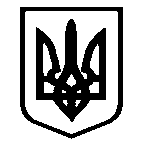 Костянтинівськасільська радаМиколаївського району Миколаївськоїобласті           __________________Виконавчий комітет_______________________Р І Ш Е Н Н Я  № 84   с. Костянтинівка                                                       від 21 березня 2024 рокуПро затвердження рішень комісії по призначенню компенсації фізичним особам, які надають соціальні послуги з догляду на непрофесійній основіВідповідно до статей 34, 52 Закону України «Про місцеве самоврядування в Україні», керуючись Законом України «Про соціальні послуги», Постановою Кабінету Міністрів України «Деякі питання призначення і виплати компенсації фізичним особам, які надають соціальні послуги з догляду на непрофесійній основі» від 23.09.2020 р. №859, виконавчий комітет Костянтинівської сільської радиВИРІШИВ:1. Затвердити рішення комісії по призначенню компенсації фізичним особам, які надають соціальні послуги з догляду на непрофесійній основі від 18.03.2024 року№3 (протокол додається), а саме:1.1. Відмовити в призначенні компенсації фізичним особам, які надають соціальні послуги з догляду на непрофесійній основі ХХХХ по рішенню акту обстеження матеріально-побутових умов сім’ї (Cебинський СО).1.2. Відмовити в призначенні компенсації фізичним особам, які надають соціальні послуги з догляду на непрофесійній основі ХХХХ по рішенню акту обстеження матеріально-побутових умов сім’ї (Гур’ївський СО).1.3. Відмовити в призначенні компенсації фізичним особам, які надають соціальні послуги з догляду на непрофесійній основі ХХХХ, оскільки середньомісячний сукупний дохід перевищує рівень прожиткового мінімуму для сім'ї (Новопетрівський СО).1.4. Призначити компенсацію фізичним особам, які надають соціальні послуги з догляду на непрофесійній основі ХХХХ  з    01.03.2024 р. - 31.12.2024 р. в розмірі 633,55 грн. та з 01.01.2025 р. -      28.02.2025 р. – в розмірі 633,55 грн. (Себинський СО).2. Зобов’язати відділ соціального захисту населення та охорони здоров’я Костянтинівської сільської ради здійснювати контроль за наданням соціальних послуг фізичними особами, які надають соціальні послуги на непрофесійній основі.3. Контроль за виконанням даного рішення покласти на першого заступника сільського голови Ніну РЕВТУ.Сільський голова								Антон ПАЄНТКО